13 сентября 2023 года социальным педагогом  Бейсекеевой З.Р.  с учащимися 6-7 классов проведена профилактическая беседа  на тему  «Противодействие и распространение заведомо ложных сообщений об акте терроризма»  В ходе беседы учащимся было разъяснено, что в случае ложного сообщения об акте терроризма наступает уголовная ответственность. Прежде чем «пошутить», надо   хорошо подумать  об ответственности и последствиях.
    Зачастую подростки рассчитывают на то, что сообщив по телефону о заложенном взрывном устройстве ,  их причастность к совершению такого деяния никто не установит. Однако, это является заблуждением ,   так как в современном мире, правоохранительные органы обладают необходимыми ресурсами, позволяющими элементарно установить не только владельца и номер телефона с которого сообщили о задолженности взрывном  устройстве , но и место , с которого  был   осуществлен звонок.       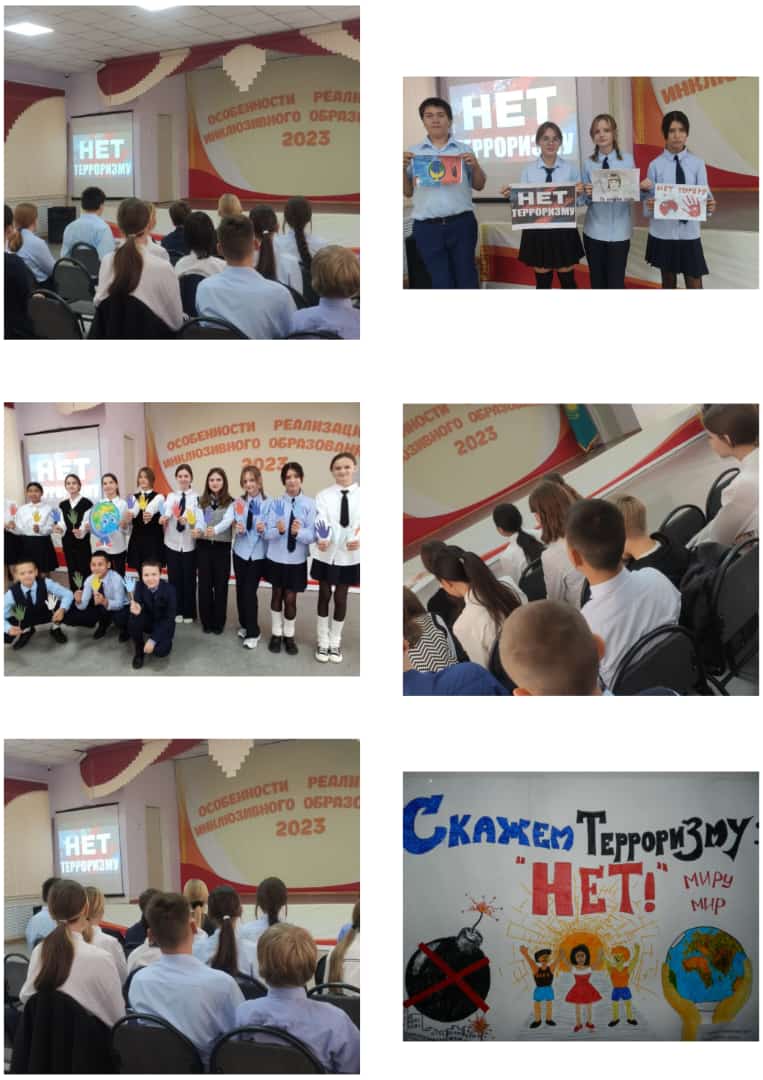    Ребята были ознакомлены со статьей 273 Уголовного Кодекса РК , за нарушение которых, лица их нарушившие могут быть привлечены к уголовной ответственности . 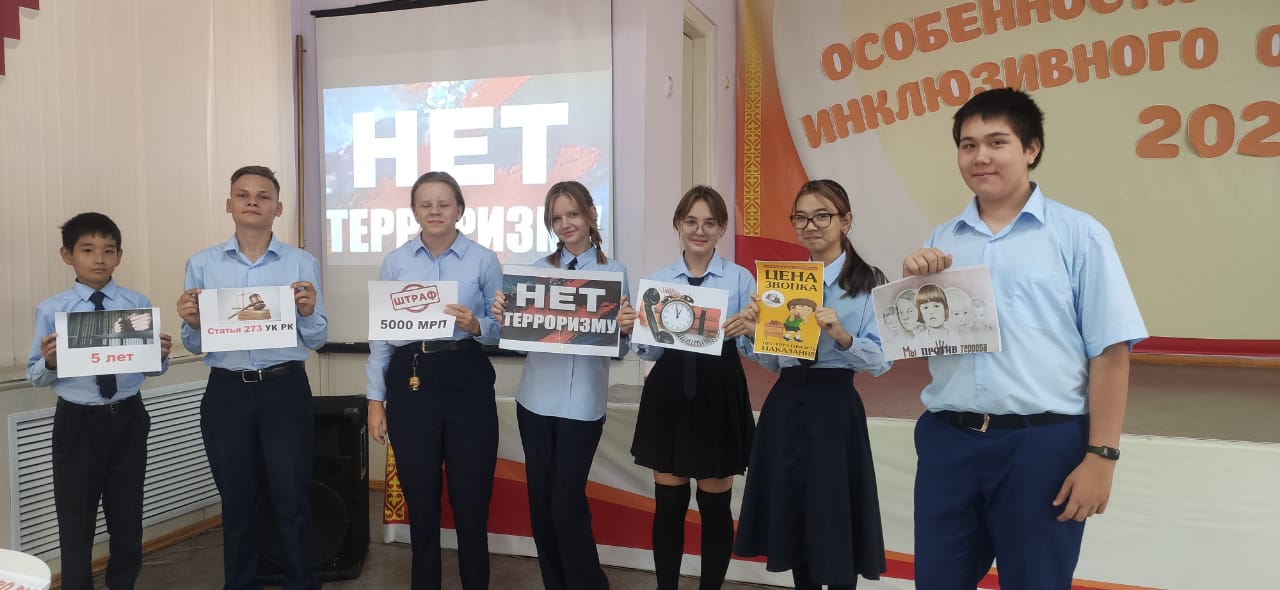 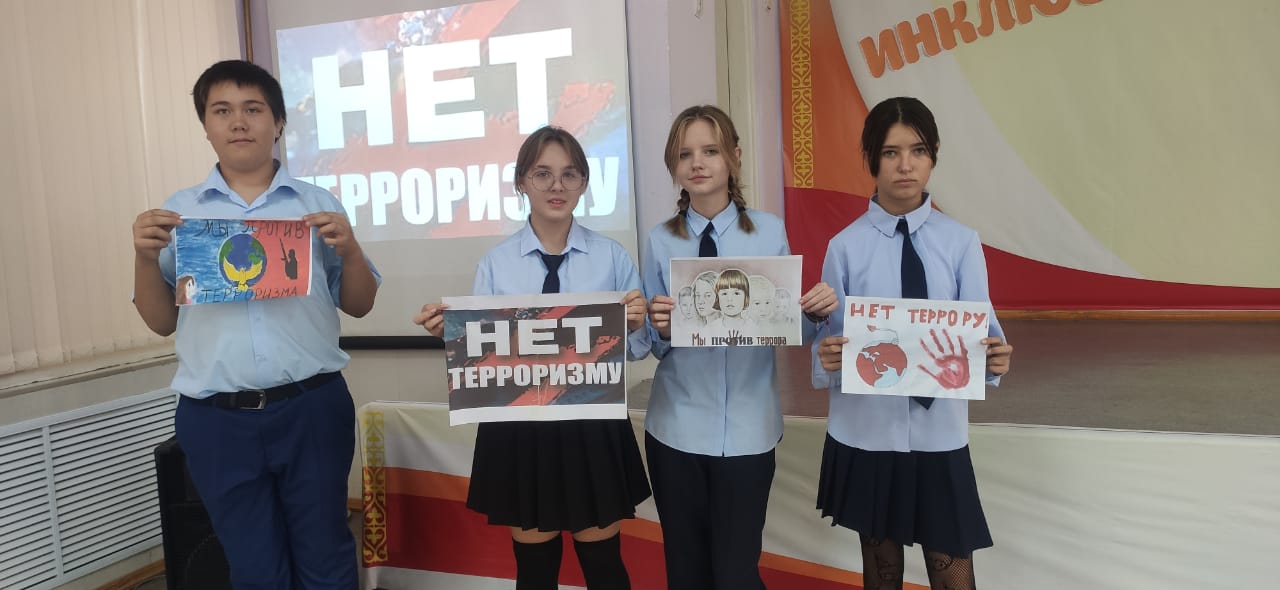 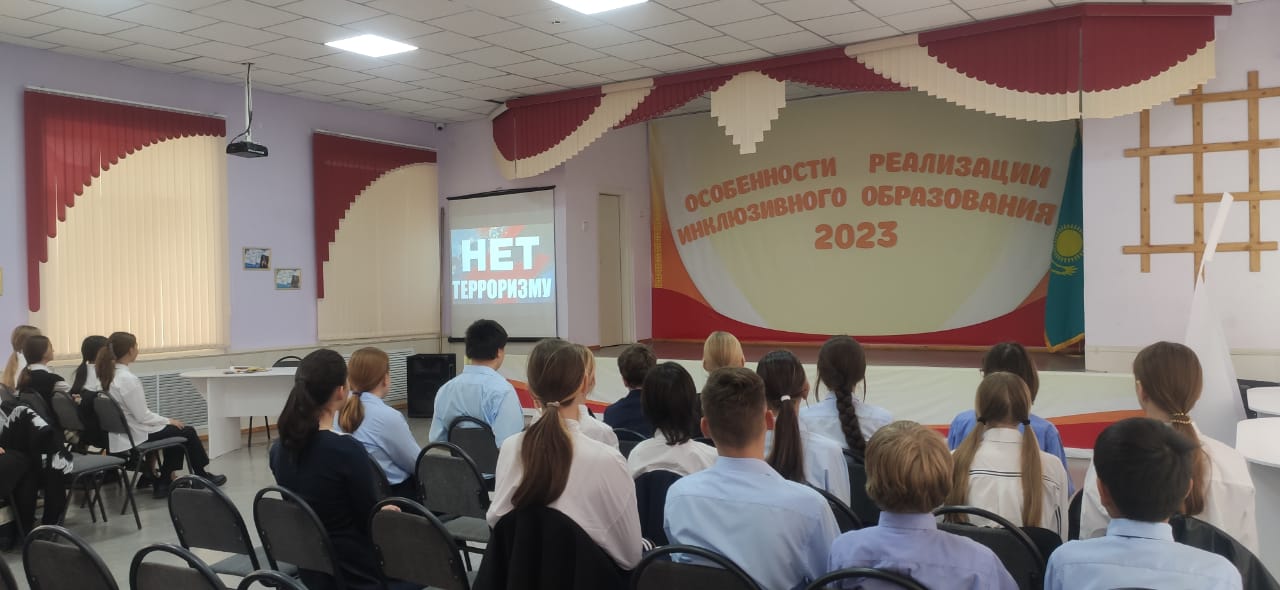 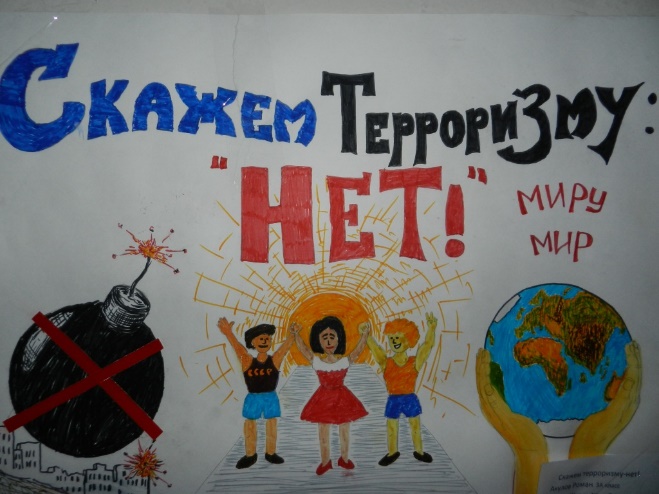 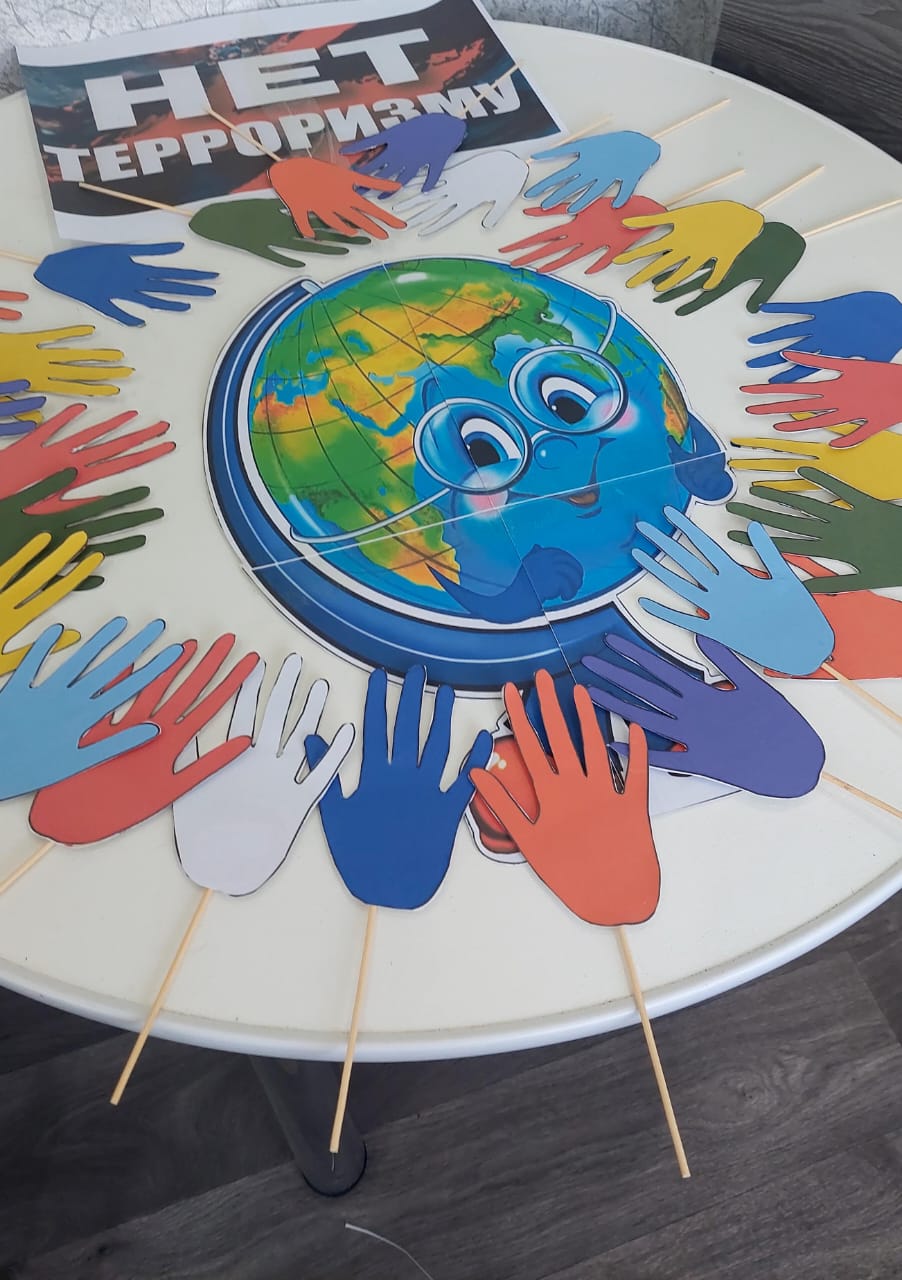 